1.Необходимо подготавливать ребенка к школе, заниматься с ним, приучать ребенка к определенному режиму дня.2.С детьми необходимо постоянно общаться, проводить занятия, выполнять рекомендации педагога и психолога.3.Больше времени следует уделять ознакомлению с окружающим миром: ходить с ребенком в магазин, в зоопарк, на детские праздники, больше разговаривать с ним о его проблемах, рассматривать с ним книжки, картинки, сочинять разные истории, чаще ребенку рассказывать о том, что вы делаете, привлекать его к посильному труду.4.Главное - необходимо оценить возможности ребенка с ЗПР и его успехи, заметить прогресс (пусть незначительный), а не думать, что, взрослея, он сам всему научится.5. Не требуйте от ребенка того, чего он еще не умеет.6.При неудаче в учебе, никогда не ставьте в пример конкретного ученика, или человека.7.Давайте ребенку возможность вести себя в свободное от учебы время, как дошкольник. Ему это очень надо. Гуляйте с ребенком не меньше 40 минут в день.8.Бег, подвижные игры, плавание помогут снимать напряжение. Важно, чтобы занятия спортом не переутомляли ребенка.9.Ограничьте время приготовления уроков до 1 часа.10.Ежедневно ненавязчиво интересуйтесь школьной жизнью ребенка. Делитесь своим школьным опытом.11.Играйте с ребенком.12. Найдите, за что похвалить ребенка, за малейшее достижение в учебной деятельности и в поведении, чтобы ребенок чувствовал себя успешным.13.Оказывайте ребенку эмоциональную поддержку, не усугубляйте сложившуюся ситуацию. Проявляйте участие к проблемам ребенка.14.Создайте для ребенка щадящий режим:15.Сохраните дневной сон (у кого он был до школы) или послеобеденный отдых.16.Ограничьте виды деятельности, возбуждающе действующие на ребенка: посещение театра, приглашение гостей или нанесение визитов.17.Сократите время просмотра телевизора и время, проводимое за компьютером (общее время не более полутора часов).18.Если ребенок сильно устает, можно укладывать его пораньше спать.19.Не кричите на ребенка.20.Не обсуждайте при ребенке ни положительные, ни отрицательные качества школы, учителя, одноклассников и их родителей.21.Любите и во всем помогайте своему ребенку.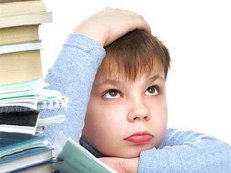 